Media Outputs – Saluting their Service GrantVideoSaluting their Service – Teaser Trailer. https://vimeo.com/640209049 ArticlesHighlife Downs Living. (2021, Nov 12). War Memorial Textbook. https://highlifemagazine.net/war-memorial-textbook/ University of Southern Queensland. (2021, Nov 10). Remembering the past for future generations of students. [Media Release] https://usq.edu.au/news/2021/11/memorials-monuments-classrooms Iliffe, D. (2021, Nov 11). Descendants of WWII veterans keeping diggers’ stories alive in documentary project. ABC News. https://www.abc.net.au/news/2021-11-11/saluting-their-service-stories-from-diggers-descendants/100610710 Iliffe, D. (2021, Nov 11). Descendants of WWII veterans keeping diggers’ stories alive in documentary project. From Press [Germany]. https://www.abc.net.au/news/2021-11-11/saluting-their-service-stories-from-diggers-descendants/100610710Millar, R. (2021, Nov 11). Teaching history to children. The Chronicle, p. 7. Millar, R. (2021, Nov, 11). Inspiring: Region’s veterans share war tales on Remembrance Day. The Chronicle. https://www.thechronicle.com.au/news/inspiring-regions-veterans-share-war-tales-on-remembrance-day/news-story/b971172e42c48b91c414ddc1cc9aaad4?btr=c6c746f447dd639acd1ac7adfe82f54a Highlife downs living. (2021, April 22). Saluting their service. https://highlifemagazine.net/saluting-their-service-2/ University of Southern Queensland. (2021, April). Recognising and sharing military service stories. [Media Release]. https://www.usq.edu.au/news/2021/04/anzac-military-service-stories The Chronicle. (April 23, 2021). Local academics deep dive into Australian military history. https://www.thechronicle.com.au/news/toowoomba/local-academics-deep-dive-into-australian-military-history/news-story/0bbfadf75b72fe183a01c6270ac2216b Radio InterviewsDavid Iliffe. (2021, Nov 11). ABC Southern Queensland – Radio interview with Martin Kerby. (6.47am) https://mms.tveyes.com/mediaview/?U3RhdGlvbj0xMTYyNSZTdGFydERhdGVUaW1lPTExJTJGMTElMkYyMDIxJTIwMDYlM0E0NyUzQTUwJkVuZERhdGVUaW1lPTExJTJGMTElMkYyMDIxJTIwMDYlM0E1NyUzQTUwJlBsYXlTdGFydD0xMSUyRjExJTJGMjAyMSUyMDA2JTNBNTAlM0EyMCZQbGF5U3RvcD0xMSUyRjExJTJGMjAyMSUyMDA2JTNBNTUlM0EyMCZQYXJ0bmVySUQ9NzMxMyZFeHBpcmF0aW9uPTExJTJGMTIlMkYyMDIxJTIwMDIlM0E0NyUzQTUyJkhpZ2hsaWdodFJlZ2V4PSZNb2RFZGl0b3JFbmFibGU9dHJ1ZSZNb2RFZGl0b3JEZXN0aW5hdGlvbnM9NCZzaWduYXR1cmU9ZjZiOWZhYmQ3ZjMzZTZlYTI1NzBhMzI2ZjY5M2MyYmM= Belinda Sanders & David Iliffe. (2021, Nov 11). ABC Southern Queensland – Radio interview with Martin Kerby. (6.57am) https://mms.tveyes.com/mediaview/?U3RhdGlvbj0xMTYyNSZTdGFydERhdGVUaW1lPTExJTJGMTElMkYyMDIxJTIwMDYlM0E1NyUzQTI5JkVuZERhdGVUaW1lPTExJTJGMTElMkYyMDIxJTIwMDclM0EwNyUzQTI5JlBsYXlTdGFydD0xMSUyRjExJTJGMjAyMSUyMDA3JTNBMDAlM0EwMCZQbGF5U3RvcD0xMSUyRjExJTJGMjAyMSUyMDA3JTNBMDQlM0E1OCZQYXJ0bmVySUQ9NzMxMyZFeHBpcmF0aW9uPTExJTJGMTIlMkYyMDIxJTIwMDIlM0E0MyUzQTE4JkhpZ2hsaWdodFJlZ2V4PSZNb2RFZGl0b3JFbmFibGU9dHJ1ZSZNb2RFZGl0b3JEZXN0aW5hdGlvbnM9NCZzaWduYXR1cmU9NjZiYWE0OTI1ZjY1Y2RhNTkxYWY2ZWIzMTY5ZjZiNTA= Belinda Sanders & David Iliffe. (2021, Nov 11). ABC Southern Queensland – Radio interview with Daniel Maddock. (8.32am) https://mms.tveyes.com/mediaview/?U3RhdGlvbj0xMTYyNSZTdGFydERhdGVUaW1lPTExJTJGMTElMkYyMDIxJTIwMDglM0EzMiUzQTIxJkVuZERhdGVUaW1lPTExJTJGMTElMkYyMDIxJTIwMDglM0E0MiUzQTIxJlBsYXlTdGFydD0xMSUyRjExJTJGMjAyMSUyMDA4JTNBMzUlM0EwMyZQbGF5U3RvcD0xMSUyRjExJTJGMjAyMSUyMDA4JTNBMzklM0EzOSZQYXJ0bmVySUQ9NzMxMyZFeHBpcmF0aW9uPTExJTJGMTIlMkYyMDIxJTIwMDIlM0E0NyUzQTA5JkhpZ2hsaWdodFJlZ2V4PSZNb2RFZGl0b3JFbmFibGU9dHJ1ZSZNb2RFZGl0b3JEZXN0aW5hdGlvbnM9NCZzaWduYXR1cmU9NGQ1NjdiNTM0Y2Q4OWE1ODRhY2Q5YzlkOTgwZTY4YmM=  Belinda Sanders & David Iliffe. (2021, Nov 11). ABC Southern Queensland – Radio interview with John Cole. (8.41am) https://mms.tveyes.com/mediaview/?U3RhdGlvbj0xMTYyNSZTdGFydERhdGVUaW1lPTExJTJGMTElMkYyMDIxJTIwMDglM0E0MSUzQTQ3JkVuZERhdGVUaW1lPTExJTJGMTElMkYyMDIxJTIwMDglM0E1MSUzQTQ3JlBsYXlTdGFydD0xMSUyRjExJTJGMjAyMSUyMDA4JTNBNDQlM0ExNyZQbGF5U3RvcD0xMSUyRjExJTJGMjAyMSUyMDA4JTNBNDklM0ExNiZQYXJ0bmVySUQ9NzMxMyZFeHBpcmF0aW9uPTExJTJGMTIlMkYyMDIxJTIwMDIlM0E0NyUzQTMxJkhpZ2hsaWdodFJlZ2V4PSZNb2RFZGl0b3JFbmFibGU9dHJ1ZSZNb2RFZGl0b3JEZXN0aW5hdGlvbnM9NCZzaWduYXR1cmU9ZmVmZDY5NGViMjgyMGY3OWIyZmVmZjhkYWUwODQxYjc= 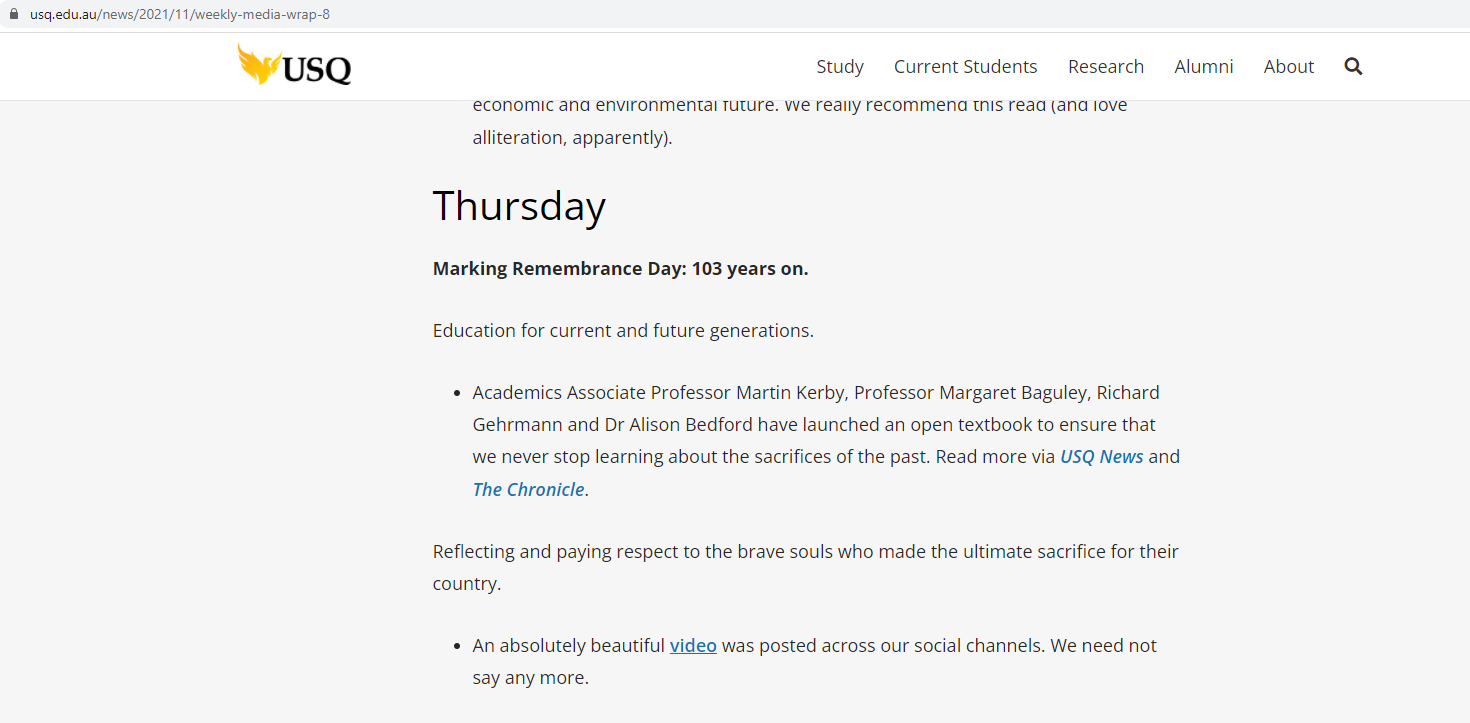 Unsolicited FeedbackFrom: John Cole <John.Cole@usq.edu.au> 
Sent: Friday, 12 November 2021 2:02 PM
To: Margaret Baguley <Margaret.Baguley@usq.edu.au>
Cc: Martin Kerby <Martin.Kerby@usq.edu.au>
Subject: Re: Saluting their Service - Community Stories ProjectI can only second your thanks. Enjoyable and great to see the fruits of your work and as I said to Martin yesterday, his was a speech only an historian could write. 🙏👋👋Sent from my iPhone
From: Janice Kann <Janice.Kann@usq.edu.au> 
Sent: Friday, 12 November 2021 3:49 PM
To: Martin Kerby <Martin.Kerby@usq.edu.au>; Margaret Baguley <Margaret.Baguley@usq.edu.au>; Richard Gehrmann <Richard.Gehrmann@usq.edu.au>; Alison Bedford <Alison.Bedford@usq.edu.au>
Cc: Janice Kann <Janice.Kann@usq.edu.au>
Subject: FW: Saluting their Service - Community Stories Project - Congratulations and well done!Good afternoon Martin, Margaret, Richard and AlisonCongratulations to you all on a wonderful achievement! This Community Stories Project has such a wide-reaching impact!The service at Glennie was so beautiful… and the display of the community stories in the Glennie Room was well done with a really lovely atmosphere.It was a privilege to be involved!Thank you and have a great weekend.Kind regardsJaniceJanice KannCoordinator Awards and Grants, Academic Development | Academic Transformation Portfolio | Y221T: +61 7 4631 2278 E: janice.kann@usq.edu.auAcademic DivisionUniversity of Southern Queensland | Toowoomba,Queensland | 4350 | AustraliaFrom: Melissa Taylor <Melissa.Taylor2@usq.edu.au> 
Sent: Wednesday, 10 November 2021 2:24 PM
To: Margaret Baguley <Margaret.Baguley@usq.edu.au>
Subject: Remembrance Trailer Hi Margaret. I did watch you remembrance trailer today. I thought it was brilliant. Congratulations to you and Martin on all your hard work with this project. MelMelissa TaylorAssistant Research Accountant | Financial Services University of Southern Queensland Phone: +61 7 4631 1895Email: Melissa.taylor2@usq.edu.auResearch Accountants: ooraccountant@usq.edu.au	From: Colin Jones <Colin.Jones@usq.edu.au> 
Sent: Friday, 5 November 2021 3:07 PM
To: Margaret Baguley <Margaret.Baguley@usq.edu.au>
Cc: Martin Kerby <Martin.Kerby@usq.edu.au>
Subject: Re: Trailer for Saluting their Service - Community Stories Project - ConfidentialWhat a wonderful trailer, Daniel is a real craftsman!Thx for sharing, and have a lovely weekendCol